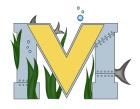 			PROJECT #2 PROPOSALName(s):  Nathan Donovan, Ajay PrabaharanProject: Tourism video for Miramichi, New BrunswickPart A:  Brainstorming...We plan to create a tourism video for Miramichi, New Brunswick that will be published online with hopes to attract tourism to the this great areaUsing videography technologies’ such as the DJI phantom 4 drone, blue yeti microphone, dji osmo mobile 2 and more, we will be capable of producing a video of exemplary quality that highlights miramichi’s greatest attributes We strongly believe in that creating a modern tourism video for the miramichi area will inspire others to visit the city and show students what is possible with videography technologyPart B:  Electronic Resources…How To Make A Promotional VideoVegas Movie Studio 15 tutorialThings to do in Miramichi Part C:  Planning…Materials list: DJI Phantom 4 Drone (Acquired), DJI Osmo Mobile 2 (Needed), Blue Yeti USB Microphone (Needed), Vegas movie studio 15 (Needed)Total Budget Before Shipping & Tax: $371.22 CADCurrent draft overview